03.11.2022 г. День народного единства Ко Дню народного единства в старшей группе № 15 «Звёздочки», прошло интегрированное занятие «Я, ты, он, она - вместе целая страна», на котором дети узнали о национальностях, проживающих в России, уточнили представление о современной российской символике. Данное мероприятие позволило решить ряд задач патриотического воспитания:Воспитывать патриотические и интернациональные чувства, любовь к России; Уточнить представление о том, что в нашей стране и в нашем детском саду мирно живут люди разных национальностей;Воспитывать интерес к культуре и обычаям разных национальных групп.   Результатом совместной деятельности педагога и детей стала коллективная работа «Наша Россия». 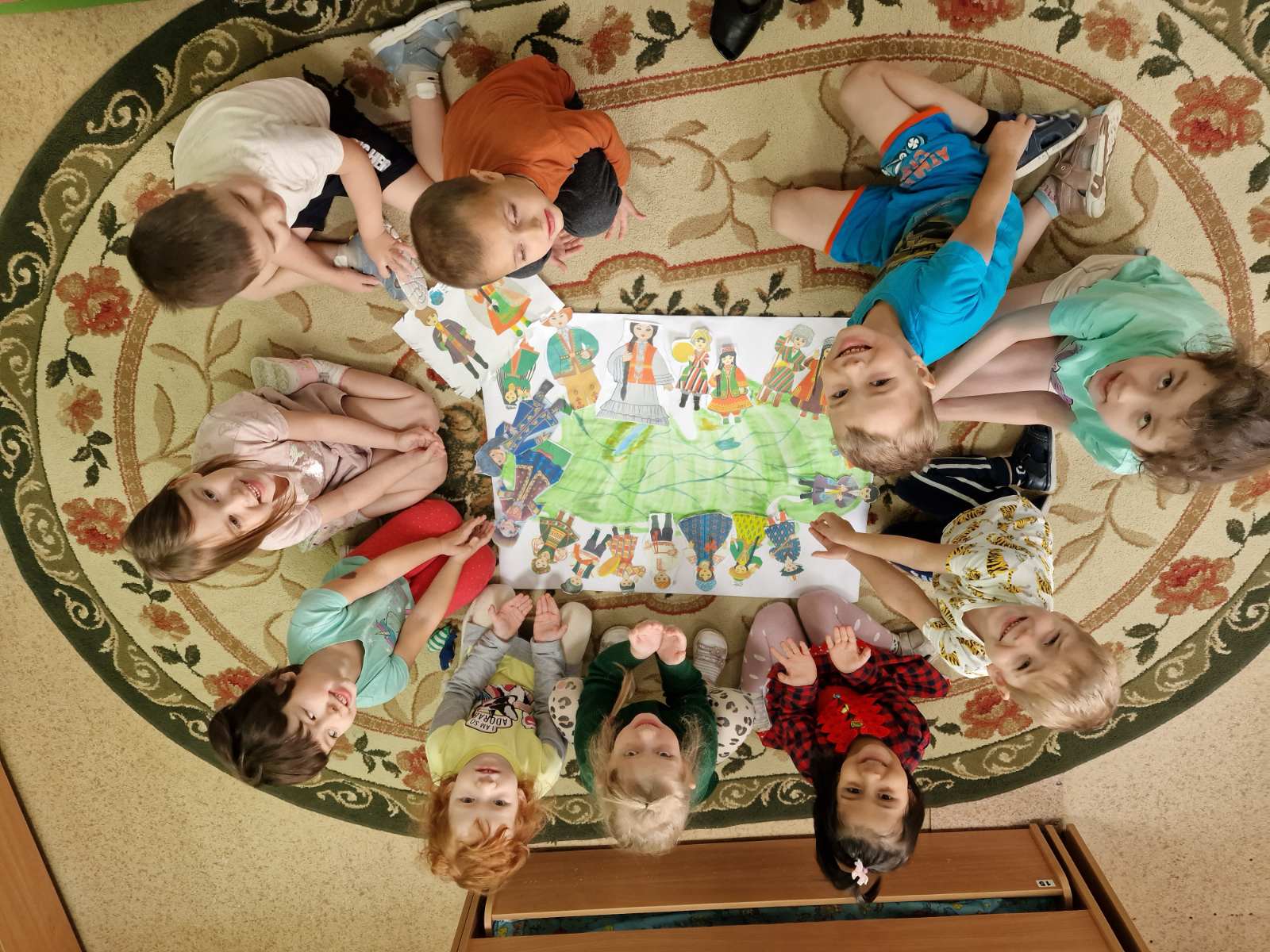 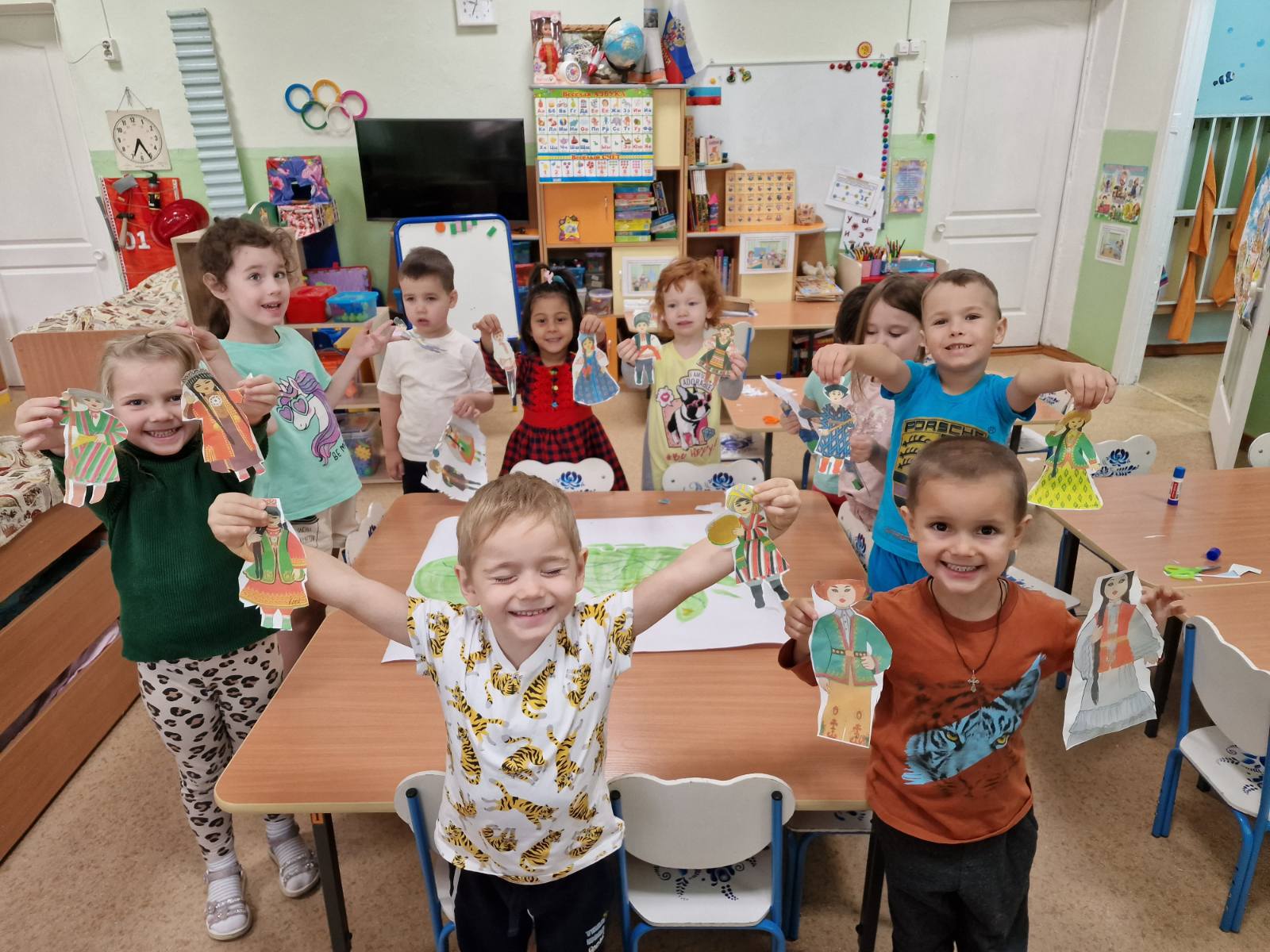 